
Figure 1: Stout Student Association Logo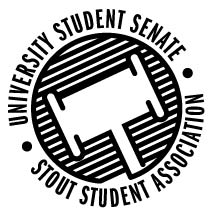 Sustainability Council Meeting Agenda11:15 am Microsoft Teams,50th Congress, April 28th, 2020Call to OrderRoll CallGuests: Ethan Reed, Kelsea Goettl, Noah Edlin, Kadi Wright, Darrin Witucki, Zenon SmolarekOpen Forum Approval of the Minutes Unfinished Business New Business Earthbound discussionGreen Fee Policy ChangesFuture Sustainability CouncilMembership RetentionRecommendations for the next CouncilFinal commentsAnnouncements Adjournment of the Sustainability Council of the 50th Congress of the Stout Student Association.April 28th,2020Present Absent Excused Director Nadeau Vice Chair LeonhardSenator SchwitzerMick CashAndrew KlavekoskeAdvisor Rykal